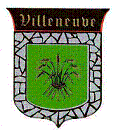 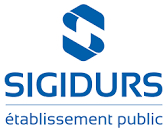 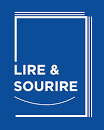 Bientôt sur votre aire de jeux et de détente,  LA BOÎTE A LIRE !            Inauguration prévue le mercredi 20 SEPTEMBRE 2023, de 16h à 18h(Rendez-vous sur l’Aire de jeux ou à la Salle des Fêtes, suivant la météo)Préparez vos dons de lectures                       en bon état et tout public et votre prochain échange de livres (2 max par personne)si vous voulez participer au Troc’Livres de cet évènement.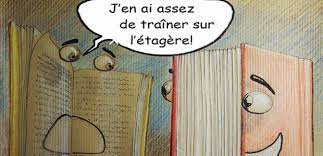 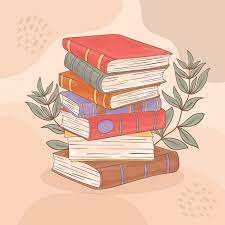 